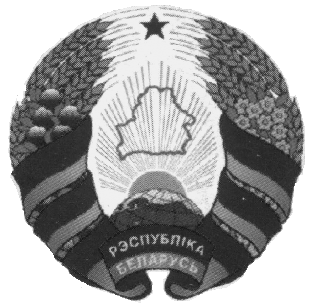 О районном бюджете на 2022 годНа основании пункта 3 статьи 100 Бюджетного кодекса Республики Беларусь, подпункта 1.2 пункта 1 статьи 17 Закона Республики Беларусь               от 4 января 2010 г. № 108-З «О местном управлении и самоуправлении                            в Республике Беларусь» Кричевский районный Совет депутатов РЕШИЛ:Утвердить районный бюджет на 2022 год по расходам в сумме                  66 950 510,00 белорусского рубля (далее – рубль) исходя из прогнозируемого объема доходов в сумме 66 950 510,00 рубля.Установить максимальный размер дефицита районного бюджета на 2022 год в сумме 0 (ноль) рубля и источники его финансирования согласно приложению 1.2. Установить на 2022 год нормативы отчислений от:2.1. подоходного налога с физических лиц, получаемого на территории Кричевского района (далее – район), в районный бюджет в размере                        76,633 процентов и бюджеты сельсоветов в размерах согласно приложению 2;2.2. налога за владение собаками, получаемого на территории района,                  в районный бюджет в размере 100 процентов, в бюджеты сельсоветов                             в размере 0 (ноль) процентов;2.3. курортного сбора, получаемого на территории района, в районный бюджет в размере 100 процентов, в бюджеты сельсоветов в размере                                  0 (ноль) процентов;2.4. сбора с заготовителей, получаемого на территории района,                       в районный бюджет в размере 100 процентов, в бюджеты сельсоветов                     в размере 0 (ноль) процентов.3.	Установить на 2022 год:доходы районного бюджета в сумме 66 950 510,00 рубля согласно приложению 3;расходы районного бюджета в сумме 66 950 510,00 рубля по функциональной классификации расходов бюджета по разделам, подразделам и видам расходов согласно приложению 4;распределение бюджетных назначений по распорядителям бюджетных средств районного бюджета в соответствии с ведомственной          классификацией расходов районного бюджета и функциональной классификацией расходов бюджета согласно приложению 5;перечень государственных программ и подпрограмм, финансирование которых предусматривается за счет средств районного бюджета в разрезе ведомственной классификации расходов районного бюджета                                                 и функциональной классификации расходов бюджета согласно приложению 6;распределение бюджетных назначений по распорядителям бюджетных средств районного бюджета, направляемых на дополнительные стимулирующие выплаты (с учетом взносов (отчислений) на социальное страхование) отдельным категориям работников бюджетных организаций и иных организаций, получающих субсидии, работники которых приравнены по оплате труда к работникам бюджетных организаций, предусмотренным разделом I главы 2 Программы деятельности Правительства Республики Беларусь на период до 2025 года, утвержденной постановлением Совета Министров Республики Беларусь от 24 декабря 2020 г. № 758,  в сумме                    1 103 585,00 рубля согласно приложению 7;расходы районного бюджета на финансирование Инвестиционной программы Кричевского района на 2022 год в сумме 455 780,00 рубля. 4.	Установить размер оборотной кассовой наличности по районному бюджету на 1 января 2023 г. в сумме 582 000,00 рубля.5.	Передать в 2022 году из районного бюджета в бюджеты сельсоветов согласно приложению 8:дотации в сумме 128 850,00 рубля:иные межбюджетные трансферты из вышестоящего бюджета нижестоящему бюджету в сумме 52 300,00 рубля;6.	Создать в 2022 году в расходной части районного бюджета резервный фонд Кричевского районного исполнительного комитета и установить его в размере 116 372,00 рубля.7.	Установить на 2022 год:          лимит долга Кричевского районного Совета депутатов и Кричевского районного исполнительного комитета в размере 0 (ноль) рублей;лимит долга, гарантированного Кричевским районным исполнительным комитетом, в размере 1 700 827,00 рубля.8.	Установить, что в 2022 году за предоставление гарантий райисполкома по кредитам, выдаваемым банками Республики Беларусь, взимается плата, если иное не установлено законодательными актами:с организаций агропромышленного комплекса 0,1 процента от суммы кредита;с юридических лиц, не указанных в абзаце втором настоящего пункта, – в размере 1 процента от суммы кредита.9.	Установить, что в 2022 году бюджетные кредиты предоставляются бюджетам сельсоветов по решению финансового отдела райисполкома на покрытие временных кассовых разрывов, возникающих при исполнении бюджетов сельсоветов, без взимания процентов за пользование кредитом.  10.	Установить, что в 2022 году:          10.1. максимальные размеры дефицита бюджетов сельсоветов на конец года составляют 0 (ноль) рублей;10.2. средства районного бюджета направляются на:предоставление гражданам Республики Беларусь одноразовых субсидий на строительство (реконструкцию) или приобретение жилых помещений                    и погашение задолженности по льготным кредитам, полученным                                     на строительство (реконструкцию) или приобретение жилых помещений;оказание финансовой поддержки государства молодым и многодетным семьям в погашении задолженности по кредитам, выданным банками                           на строительство (реконструкцию) или приобретение жилых помещений,                    в том числе приобретение не завершенных строительством капитальных строений, подлежащих реконструкции и переоборудованию под жилые помещения (за исключением льготных кредитов, предоставленных гражданам Республики Беларусь в соответствии с законодательными актами);строительство (реконструкцию) или приобретение жилых помещений для переселения граждан Республики Беларусь из сносимых                                                   и переоборудуемых для использования в других целях жилых помещений республиканского и коммунального государственного жилищного фонда                   (по территориальному признаку), признанных в установленном порядке непригодными для проживания;оплату труда адвоката в случаях, когда адвокат участвовал в дознании, предварительном следствии и в судебном разбирательстве по назначению                   в соответствии с законодательством.11.	Кричевскому районному исполнительному комитету:11.1. определить на 2022 год:          плановые затраты по перевозке пассажиров в городском и пригородном сообщении, учитываемые при налогообложении; расчетные объемы бюджетных субсидий на возмещение части плановых затрат по перевозке пассажиров в городском и пригородном сообщении, учитываемые при налогообложении;расчетные объемы бюджетных субсидий на расходы, связанные                              с оказанием услуг по перевозке пассажиров в городском и пригородном сообщении, не относимые на себестоимость этих услуг (на выплаты социального характера, а также на уплату налогов, не относимых                                     на себестоимость продукции (работ, услуг));11.2. уточнять указанные в абзаце втором подпункта 11.1 настоящего пункта плановые затраты на 2022 год;11.3. принять меры, необходимые для реализации настоящего решения.12.	Настоящее решение вступает в силу с 1 января 2022 г.Председатель районногоСовета депутатов	                                                              И.В.ПрудниковаИСТОЧНИКИ ФИНАНСИРОВАНИЯдефицита районного бюджета                                                                                                     (рублей)                                                                                                      Приложение 2                                                                                  к решению                                                                                  Кричевского районного                                                                                 Совета депутатов                                                                                 28.12.2021 № 60-3НОРМАТИВЫ ОТЧИСЛЕНИЙ в бюджеты сельсоветов от подоходного налога с физических лиц                                                                                                             процентов   ДОХОДЫ районного бюджета                                                                                                                   (рублей)РАСХОДЫ районного бюджета по функциональной классификации расходов бюджета по разделам, подразделам и видам расходов                                                                                                                (рублей) РАСПРЕДЕЛЕНИЕбюджетных назначений по распорядителям бюджетных средств районного бюджета в соответствии с ведомственной классификацией расходов районного бюджета и функциональной классификацией расходов бюджета                                                                                                                (рублей)           Приложение 6                                                                                            к решению                                                                                      Кричевского районного                                                                                     Совета депутатов                                                                                     28.12.2021 № 60-3ПЕРЕЧЕНЬгосударственных программ и подпрограмм, финансирование которых предусматривается за счет средств районного бюджета, в разрезе ведомственной классификации расходов районного бюджета и функциональной классификации расходов бюджета (рублей)                                                                                         Приложение 7                                                                                         к решению                                                                                          Кричевского районного                                                                                         Совета депутатов                                                                                         28.12.2021 № 60-3РАСПРЕДЕЛЕНИЕ бюджетных назначений по распорядителям бюджетных средств районного бюджета, направляемых на дополнительные стимулирующие выплаты(с учетом взносов (отчислений) на социальное страхование)  СРЕДСТВА, передаваемые из районного бюджета в бюджеты сельсоветов                                                                                                              (рублей)	МАГІЛЁЎСКI АБЛАСНЫ	САВЕТ ДЭПУТАТАЎКРЫЧАЎСКІ  РАЁННЫСАВЕТ ДЭПУТАТАЎДВАЦЦАЦЬ ВОСЬМАГА СКЛІКАННЯРАШЭННЕ28 декабря 2021 г. № 60-3 г. КрычаўМОГИЛЕВСКИЙ ОБЛАСТНОЙСОВЕТ ДЕПУТАТОВКРИЧЕВСКИЙ  РАЙОННЫЙСОВЕТ ДЕПУТАТОВДВАДЦАТЬ ВОСЬМОГО СОЗЫВАРЕШЕНИЕг. КричевПриложение 1 к решению Кричевского районногоСовета депутатов28.12.2021 № 60-3НаименованиеВидИсточникТиписточникаДетализацияСуммаОБЩЕЕ ФИНАНСИРОВАНИЕ0000000Внутреннее финансирование1000000Операции по гарантиям Правительства Республики Беларусь, органов местного управления и самоуправления по кредитам банков Республики Беларусь1080000Платежи Правительства Республики Беларусь, местных исполнительных и распорядительных органов в качестве гаранта по погашению и обслуживанию кредитов, выданных банками Республики Беларусь1080100-226 850,00Возврат сумм, выплаченных Правительством Республики Беларусь, местными исполнительными и распорядительными органами в счет выполнения гарантий по кредитам, выданным банками Республики Беларусь1080200226 850,00БюджетБюджетНормативБотвиновского сельсовета0,687Костюшковичского сельсовета0,618Краснобудского сельсовета 0,707Лобковичского сельсовета 0,825Молятичского сельсовета 0,530Приложение 3к решению Кричевского районногоСовета депутатов28.12.2021 № 60-3НаименованиеГруппаПодгруппаВид РазделПодразделСумма1234567НАЛОГОВЫЕ ДОХОДЫ100000022 731 461,00Налоги на доходы и прибыль110000011 122 685,00Налоги на доходы, уплачиваемые физическими лицами111000011 122 685,00Подоходный налог с физических лиц111010011 122 685,00Налоги на собственность13000003 089 219,00Налоги на недвижимое имущество1310000673 307,00Земельный налог1310800673 307,00Налоги на остаточную стоимость имущества13200002 415 912,00Налог на недвижимость13209002 415 912,00Налоги на товары (работы, услуги)14000008 414 908,00Налоги от выручки от реализации товаров (работ, услуг)14100007 882 868,00Налог на добавленную стоимость14110005 371 445,00Другие налоги от выручки от реализации товаров (работ, услуг)14112002 511 423,00Налоги и сборы на отдельные виды деятельности143000088 018,00Налоги и сборы на отдельные виды деятельности143160088 018,00Сборы за пользование товарами (разрешения на их использование), осуществление деятельности1440000444 022,00Налог за владение собаками14417003 169,00Специальные сборы, пошлины144190018 718,001234567Налог за добычу (изъятие) природных ресурсов1442100422 135,00Другие налоги, сборы (пошлины) и другие налоговые доходы1600000104 649,00Другие налоги, сборы (пошлины) и другие налоговые доходы1610000104 649,00Государственная пошлина1613000104 649,00НЕНАЛОГОВЫЕ ДОХОДЫ30000002 604 757,00Доходы от использования имущества, находящегося в государственной собственности3100000142 190,00Доходы от размещения денежных средств бюджетов311000092 060,00Проценты за пользование денежными средствами бюджетов311380092 060,00Дивиденды по акциям и доходы от других форм участия в капитале312000050 130,00Дивиденды по акциям и доходы от других форм участия в капитале312390050 130,00Доходы от осуществления приносящей доходы деятельности32000001 778 946,00Доходы от сдачи в аренду имущества, находящегося в государственной собственности3210000214 903,00Доходы от сдачи в аренду земельных участков 3214000152 783,00Плата за право заключения договоров аренды земельных участков321400210 849,00Доходы от сдачи в аренду иного имущества321410062 120,00Доходы от осуществления приносящей доходы деятельности и компенсации расходов государства32300001 243 656,00Доходы от осуществления приносящей доходы деятельности32345004 663,00Компенсации расходов государства32346001 238 993,00Доходы, поступающие в возмещение расходов, связанных с организацией (подготовкой) и проведением аукционов и конкурсов по продаже имущества, аукционов по продаже права заключения договоров аренды капитальных строений (зданий, сооружений), изолированных помещений, 1234567машино – мест, их частей, находящихся в государственной собственности, отводом и государственной регистрацией создания земельных участков32346166 583,00Доходы от реализации государственного имущества, кроме средств от реализации принадлежащего государству имущества в соответствии с законодательством о приватизации3240000320 387,00Доходы от реализации имущества, имущественных прав на объекты интеллектуальной собственности3244700319 489,00Доходы от приватизации (продажи) жилых помещений государственного жилищного фонда3244701319 489,00Доходы от имущества конфискованного и иным способом обращенного в доход государства3244800898,00Штрафы, удержания3300000228 408,00Штрафы, удержания3310000228 408,00Штрафы3315100228 408,00Прочие неналоговые доходы3400000455 213,00Прочие неналоговые доходы3410000455 213,00Возмещение средств бюджета, потерь, вреда3415200104 422,00Прочие неналоговые доходы3415500350 791,00Поступления средств в счет компенсационных выплат стоимости удаляемых, пересаживаемых объектов растительного мира341551859 822,00БЕЗВОЗМЕЗДНЫЕ ПОСТУПЛЕНИЯ400000041 614 292,00Безвозмездные поступления от других бюджетов бюджетной системы Республики Беларусь430000041 614 292,00Текущие безвозмездные поступления от других бюджетов бюджетной системы Республики Беларусь431000040 769 508,00Дотации431600040 337 097,00Субвенции4316100148 171,00Субвенции на финансирование расходов по преодолению последствий катастрофы  на Чернобыльской АЭС4316101123 171,00Субвенции на финансирование расходов по индексированным жилищным квотам 1234567именным приватизационным чекам («Жилье»)431610225 000,00Иные межбюджетные трансферты4316200284 240,00Иные межбюджетные трансферты из вышестоящего бюджета нижестоящему  бюджету4316201284 240,00Капитальные безвозмездные поступления от других бюджетов бюджетной системы Республики Беларусь4320000844 784,00Иные межбюджетные трансферты4326400844 784,00Иные межбюджетные трансферты из вышестоящего бюджета нижестоящему бюджету4326401844 784,00ВСЕГО доходов000000066 950 510,00Приложение 4к решению Кричевского районногоСовета депутатов28.12.2021 № 60-3НаименованиеРазделПодразделВидСумма12345ОБЩЕГОСУДАРСТВЕННАЯ ДЕЯТЕЛЬНОСТЬ0100005 018 319,00Государственные органы общего назначения0101003 206 028,00Органы местного управления и самоуправления0101043 189 827,00Государственные архивы01010716 201,00Резервные фонды010900116 372,00Фонд финансирования расходов, связанных со стихийными бедствиями, авариями и катастрофами01090314 538,00Резервные фонды местных исполнительных и распорядительных органов010904101 834,00Другая общегосударственная деятельность0110001 177 848,00Иные общегосударственные вопросы0110031 177 848,00Межбюджетные трансферты011100518 071,00Трансферты бюджетам других уровней                            011101518 071,00НАЦИОНАЛЬНАЯ ОБОРОНА020000536,00Обеспечение мобилизационной подготовки и мобилизации020200536,00НАЦИОНАЛЬНАЯ ЭКОНОМИКА0400003 793 182,00Сельское хозяйство, рыбохозяйственная деятельность0402001 832 642,00Сельскохозяйственные организации, финансируемые из бюджета040201498 031,00Развитие сельскохозяйственного производства, рыбоводства и переработки сельскохозяйственной продукции0402021 334 611,0012345Транспорт0405001 142 828,00Автомобильный транспорт0405011 117 057,00Иные вопросы в области транспорта04050825 771,00Топливо и энергетика040800800 370,00Другая деятельность в области национальной экономики04100017 342,00Имущественные отношения, картография и геодезия04100217 342,00ОХРАНА ОКРУЖАЮЩЕЙ СРЕДЫ   05000062 614,00Охрана природной среды   05020062 614,00ЖИЛИЩНО-КОММУНАЛЬНЫЕ УСЛУГИ И ЖИЛИЩНОЕ СТРОИТЕЛЬСТВО  06000012 008 410,00Жилищное строительство  060100420 780,00Жилищно-коммунальное хозяйство  0602008 613 977,00Благоустройство населенных пунктов                         0603002 284 159,00Другие вопросы в области жилищно-коммунальных услуг                                                                                                 060500689 494,00ЗДРАВООХРАНЕНИЕ07000015 487 378,00Медицинская помощь населению07010015 487 378,00ФИЗИЧЕСКАЯ КУЛЬТУРА, СПОРТ, КУЛЬТУРА И СРЕДСТВА МАССОВОЙ ИНФОРМАЦИИ0800003 770 956,00Физическая культура и спорт0801001 233 510,00Физическая культура0801011 233 510,00Культура0802002 537 446,00Культура и искусство0802012 537 446,00ОБРАЗОВАНИЕ09000023 557 751,00Дошкольное образование0901005 880 228,00Общее среднее образование09020014 509 796,00Дополнительное образование детей и молодежи0907002 942 474,00Другие вопросы в области образования090900225 253,00СОЦИАЛЬНАЯ ПОЛИТИКА1000003 251 364,00Социальная защита1001002 132 506,00Государственная молодежная политика1004006 943,00Помощь в обеспечении жильем10060084 000,00Другие вопросы в области социальной политики1008001 027 915,00ВСЕГО расходов00000066 950 510,00Приложение 5к решению Кричевского районногоСовета депутатов28.12.2021 № 60-3НаименованиеГлаваРазделПодразделВидОбъем финансирования123456Районный бюджет00000000066 950 510,00Государственное учреждение «Кричевский районный архив»00300000016 201,00Общегосударственная деятельность00301000016 201,00Государственные органы общего назначения00301010016 201,00Государственные архивы00301010716 201,00Филиал «Кричевский райтопсбыт» Могилевского коммунального областного унитарного производственного предприятия «Облтопливо»004000000583 470,00Национальная экономика004040000583 470,00Топливо и энергетика004040800583 470,00Кричевский районный исполнительный комитет0100000008 629 952,00Общегосударственная деятельность0100100003 395 349,00Государственные органы общего назначения0100101002 139 250,00Органы местного управления и самоуправления0100101042 139 250,00Резервные фонды010010900116 372,00123456Фонд финансирования расходов, связанных со стихийными бедствиями, авариями и катастрофами01001090314 538,00Резервные фонды местных исполнительных и распорядительных органов010010904101 834,00Другая общегосударственная деятельность0100110001 139 727,00Иные общегосударственные вопросы0100110031 139 727,00Национальная оборона010020000536,00Обеспечение мобилизационной подготовки и мобилизации010020200536,00Национальная экономика010040000260 013,00Транспорт01004050025 771,00Иные вопросы в области транспорта01004050825771,00Топливо и энергетика010040800216 900,00Другая деятельность в области национальной экономики01004100017 342,00Имущественные отношения, картография и геодезия01004100217 342,00Охрана окружающей среды01005000037 779,00Охрана природной среды01005020037 779,00Жилищно-коммунальные услуги и жилищное строительство0100600004 805 102,00Жилищное строительство010060100420 780,00Жилищно-коммунальное хозяйство0100602002 108 663,00Благоустройство населенных пунктов0100603002 275 659,00Социальная политика010100000131 173,00Государственная молодежная политика0101004001 825,00Помощь в обеспечении жильем 01010060084 000,00Другие вопросы в области социальной политики01010080045 348,00Учреждение здравоохранения «Кричевская центральная районная больница»05400000015 495 858,00123456Общегосударственная деятельность0540100008 480,00Другая общегосударственная деятельность0540110008 480,00Иные общегосударственные вопросы0540110038 480,00Здравоохранение05407000015 487 378,00Медицинская помощь населению05407010015 487 378,00Сектор культуры  Кричевского районного исполнительного комитета0560000004 449 804,00Общегосударственная деятельность05601000063 498,00Государственные органы общего назначения05601010063 498,00Органы местного управления и самоуправления05601010463 498,00Физическая культура, спорт, культура и средства массовой информации0560800002 537 446,00Культура0560802002 537 446,00Культура и искусство0560802012 537 446,00Образование0560900001 848 860,00Дополнительное образование детей и молодежи0560907001 848 860,00Отдел по образованию Кричевского районного исполнительного комитета 07500000022 512 331,00Общегосударственная деятельность07501000092 185,00Государственные органы общего назначения07501010092 185,00Органы местного управления и самоуправления07501010492 185,00Физическая культура, спорт, культура и средства массовой информации0750800001 100,00Физическая культура и спорт0750801001 100,00Физическая культура 0750801011 100,00Образование07509000021 708 891,00Дошкольное образование0750901005 880 228,00Общее среднее образование07509020014 509 796,00123456Дополнительное образование детей и молодежи0750907001 093 614,00Другие вопросы в области образования075090900225 253,00Социальная политика075100000710 155,00Социальная защита 075100100586 984,00Другие вопросы в области социальной политики075100800123 171,00Управление по сельскому хозяйству и продовольствию Кричевского районного исполнительного комитета0820000002 091 130,00Общегосударственная деятельность082010000255 696,00Государственные органы общего назначения082010100255 696,00Органы местного управления и самоуправления082010104255 696,00Национальная экономика0820400001 832 642,00Сельское хозяйство, рыбохозяйственная деятельность0820402001 832 642,00Сельскохозяйственные организации, финансируемые из бюджета082040201498 031,00Развитие сельскохозяйственного производства, рыбоводства и переработки сельскохозяйственной продукции0820402021 334 611,00Охрана окружающей среды0820500002 792,00Охрана природной среды0820502002 792,00Кричевский филиал Автобусный парк №3 ОАО «Могилевоблавтотранс»  104  0000001 117 057,00Национальная экономика  104  0400001 117 057,00Транспорт  104  0405001 117 057,00Автомобильный транспорт  104  0405011 117 057,00Кричевское унитарное коммунальное производственное предприятие «Коммунальник»110   0000007 118 959,00Охрана окружающей среды11005000022 043,00Охрана природной среды11005020022 043,00123456Жилищно-коммунальные услуги и жилищное строительство1100600007 096 916,00Жилищно-коммунальное хозяйство1100602006 484 536,00Благоустройство населенных пунктов1100603008 500,00Другие вопросы в области жилищно-коммунальных услуг110060500603 880,00Управление по труду, занятости и социальной защите Кричевского районного исполнительного комитета1170000002 876 951,00Общегосударственная деятельность117010000472 033,00Государственные органы общего назначения117010100472 033,00Органы местного управления и самоуправления117010104472 033,00Социальная политика1171000002 404 918,00Социальная защита1171001001 545 522,00Другие вопросы в области социальной политики117100800859 396,00Сектор спорта и туризма Кричевского районного исполнительного комитета1640000001 281 776,00Общегосударственная деятельность16401000049 366,00Государственные органы общего назначения16401010049 366,00Органы местного управления и самоуправления16401010449 366,00Физическая культура, спорт, культура и средства массовой информации1640800001 232 410,00Физическая культура и спорт1640801001 232 410,00Физическая культура1640801011 232 410,00Финансовый отдел Кричевского районного исполнительного комитета 331000000343 734,00Общегосударственная деятельность331010000343 734,00123456Другая общегосударственная деятельность3310110006 813,00Иные общегосударственные вопросы3310110036 813,00Межбюджетные трансферты331011100336 921,00Трансферты бюджетам других уровней331011101336 921,00Ботвиновский сельский  исполнительный комитет Кричевского района34500000028 134,00Общегосударственная деятельность34501000028 134,00Межбюджетные трансферты34501110028 134,00Трансферты бюджетам других уровней34501110128 134,00Костюшковичский сельский исполнительный комитет Кричевского района34600000076 046,00Общегосударственная деятельность34601000076 046,00Межбюджетные трансферты34601110076 046,00Трансферты бюджетам других уровней34601110176 046,00Краснобудский сельский исполнительный комитет Кричевского района34700000025 655,00Общегосударственная деятельность34701000025 655,00Межбюджетные трансферты34701110025 655,00Трансферты бюджетам других уровней34701110125 655,00Лобковичский сельский исполнительный комитет Кричевского района34800000012 839,00Общегосударственная деятельность34801000012 839,00Межбюджетные трансферты34801110012 839,00Трансферты бюджетам других уровней34801110112 839,00Молятичский сельский исполнительный комитет Кричевского района34900000038 476,00123456Общегосударственная деятельность34901000038 476,00Межбюджетные трансферты34901110038 476,00Трансферты бюджетам других уровней34901110138 476,00Кричевский районный Совет депутатов350000000140 627,00Общегосударственная деятельность350010000140 627,00Государственные органы общего назначения350010100117 799,00Органы местного управления и самоуправления350010104117 799,00Другая общегосударственная деятельность35001100022 828,00Иные общегосударственные вопросы35001100322 828,00Унитарное производственное коммунальное предприятие водопроводно-канализационного хозяйства «Могилевоблводоканал»36800000020 778,00Жилищно-коммунальные услуги и жилищное строительство36806000020 778,00Жилищно-коммунальное хозяйство36806020020 778,00Коммунальное унитарное предприятие «Могилевский областной центр информационных систем»38000000050 614,00Жилищно-коммунальные услуги и жилищное строительство38006000050 614,00Другие вопросы в области жилищно-коммунальных услуг38006050050 614,00Кричевская районная организация общественного объединения «Белорусский республиканский союз молодежи»6910000005 118,00Социальная политика6911000005 118,00Государственная молодежная политика6911004005 118,00Прочие организации99900000035 000,00123456Жилищно-коммунальные услуги и жилищное строительство99906000035 000,00Другие вопросы в области жилищно-коммунальных услуг99906050035 000,00Наименование государственной программы, подпрограммыНаименование раздела по функциональной классификации расходовРаспорядитель средствОбъем финансирования1. Государственная программа «Аграрный бизнес» на 2021–2025 годы, утвержденная постановлением Совета Министров Республики Беларусь от 1 февраля       2021 г. № 59:подпрограмма 9«Обеспечение общих условий функционирования агропромышленного комплекса»Национальная экономикаУправление по сельскому хозяйству и продовольствию Кричевского районного исполнительного комитета515 236,00Итого по программеИтого по программеИтого по программе515 236,002. Государственная программа «Управление государственными финансами и регулирование финансового рынка» на 2020 год и на период до 2025 года, утвержденнаяпостановлением Совета Министров Республики Беларусь от 12 марта 2020 г.   № 143:подпрограмма 1«Обеспечение устойчивости бюджетной системы и повышение эффективности управления государственными финансами»Общегосударственная деятельностьКричевский районный исполнительный комитет1 099 367,00Итого по программеИтого по программеИтого по программе1 099 367,003. Государственная программа по преодолению последствий катастрофы на Чернобыльской АЭС на 2021–2025 годы, утвержденная постановлением Совета Министров Республики Беларусь от 22 марта           2021 г. № 159Социальная политикаОтдел по образованию, Кричевского районного исполнительного комитета123 171,004. Государственная программа «Социальная защита» на 2021–2025 годы, утвержденная постановлением Совета Министров Республики Беларусь от 21 декабря 2020 г. № 748:4.1. подпрограмма 1«Социальное обслуживание и социальная поддержка»Физическая культура, спорт, культура и средства массовой информацииСектор культуры Кричевского районного исполнительного комитета1 300,004.1. подпрограмма 1«Социальное обслуживание и социальная поддержка»Социальная политикаКричевский районный исполнительный комитет13 653,004.1. подпрограмма 1«Социальное обслуживание и социальная поддержка»Социальная политикаУправление по труду, занятости и социальной защите Кричевского районного исполнительного комитета2 293 634,00Итого по подпрограммеИтого по подпрограммеИтого по подпрограмме2 308 587,004.2. подпрограмма 2 «Доступная среда жизнедеятельности инвалидов и физически ослабленных лиц»Физическая культура, спорт, культура и средства массовой информацииСектор культуры Кричевского районного исполнительного комитета6 400,00Итого по программеИтого по программеИтого по программе2 314 987,005.  Государственная программа «Здоровье народа и демографическая безопасность» на 2021–2025 годы, утвержденная постановлением Совета Министров Республики Беларусь от 19 января    2021 г. № 28:5.1. подпрограмма 1«Семья и детство»Социальная политикаУправление по труду, занятости и социальной защите Кричевского районного исполнительного комитета64 383,005.2. подпрограмма 2«Профилактика и контроль неинфекционных заболеваний»ЗдравоохранениеУчреждение здравоохранения «Кричевская центральная районная больница»300,005.3. подпрограмма 4«Противодействие распространению туберкулеза»ЗдравоохранениеУчреждение здравоохранения «Кричевская центральная районная больница»1 731,005.4. подпрограмма 5«Профилактика ВИЧ-инфекции»ЗдравоохранениеУчреждение здравоохранения «Кричевская центральная районная больница»570,005.5. подпрограмма 6«Обеспечение функционирования  системы здравоохранения «Республики Беларусь»ЗдравоохранениеУчреждение здравоохранения «Кричевская центральная районная больница»15 484 777,00Итого по программеИтого по программеИтого по программе15 551 761,006.  Государственная программа «Охрана окружающей среды и устойчивое использование природных ресурсов» на 2021–2025 годы, утвержденная постановлением Совета Министров Республики Беларусь от 19 февраля    2021 г. № 99:подпрограмма 6«Функционирование системы охраны окружающей среды»Охрана окружающей средыКричевский районный исполнительный комитет37 779,00подпрограмма 6«Функционирование системы охраны окружающей среды»Охрана окружающей средыУправление по сельскому хозяйству и продовольствию Кричевского районного исполнительного комитета2 792,00подпрограмма 6«Функционирование системы охраны окружающей среды»Охрана окружающей средыКричевское унитарное коммунальное производственное предприятие «Коммунальник»22 043,00Итого по программеИтого по программеИтого по программе62 614,007. Государственная программа «Образование и молодежная политика» на 2021–2025 годы, утвержденная постановлением Совета Министров Республики Беларусь от 29 января    2021 г. № 57:7.1. подпрограмма 1«Дошкольное образование»ОбразованиеОтдел по образованию Кричевского районного исполнительного комитета5 880 228,007.2. подпрограмма 2«Общее среднее образование»ОбразованиеОтдел по образованию Кричевского районного исполнительного комитета14 391 990,007.3. подпрограмма 3«Специальное образование»ОбразованиеОтдел по образованию Кричевского районного исполнительного комитета241 749,007.4. подпрограмма 9«Дополнительное образование детей и молодежи, функционирование учреждений, специализирующихся на реализации программ воспитания»ОбразованиеСектор культуры Кричевского районного исполнительного комитета1 846 060,007.4. подпрограмма 9«Дополнительное образование детей и молодежи, функционирование учреждений, специализирующихся на реализации программ воспитания»ОбразованиеОтдел по образованию Кричевского районного исполнительного комитета1 183 462,007.4. подпрограмма 9«Дополнительное образование детей и молодежи, функционирование учреждений, специализирующихся на реализации программ воспитания»Социальная политикаОтдел по образованию Кричевского районного исполнительного комитета586 984,00Итого по подпрограммеИтого по подпрограммеИтого по подпрограмме3 616 506,007.5. подпрограмма 10«Молодежная политика»Социальная политикаКричевский районный исполнительный комитет1 825,007.6. подпрограмма 11«Обеспечение функционирования системы образования»ОбразованиеОтдел по образованию Кричевского районного исполнительного комитета11 462,00Итого по программеИтого по программеИтого по программе24 143 760,008. Государственная программа «Культура Беларуси» на 2021–2025 годы, утвержденная постановлением Совета Министров Республики Беларусь от 29 января    2021 г. № 53:8.1. подпрограмма 1«Культурное наследие»Физическая культура, спорт, культура и средства массовой информацииСектор культуры Кричевского районного исполнительного комитета1 191 348,008.2. подпрограмма 2«Искусство и творчество»Физическая культура, спорт, культура и средства массовой информацииСектор культуры Кричевского районного исполнительного комитета1 248 495,008.3. подпрограмма 3«Функционирование и инфраструктура сферы культуры»Физическая культура, спорт, культура и средства массовой информацииСектор культуры Кричевского районного исполнительного комитета89 903,008.3. подпрограмма 3«Функционирование и инфраструктура сферы культуры»ОбразованиеСектор культуры Кричевского районного исполнительного комитета2 800,008.4. подпрограмма 5«Архивы Беларуси»Общегосударственная деятельностьГосударственное учреждение «Кричевский районный архив»16 201,00Итого по программеИтого по программеИтого по программе2 548 747,009. Государственная программа «Физическая культура и спорт»                            на 2021–2025 годы, утвержденная постановлением Совета Министров Республики Беларусь от 29 января    2021 г. № 54:подпрограмма 2«Подготовка спортивного резерва, физкультурно-оздоровительная, спортивно-массовая работа»Физическая культура, спорт, культура и средства массовой информацииОтдел по образованию Кричевского районного исполнительного комитета1 100,00подпрограмма 2«Подготовка спортивного резерва, физкультурно-оздоровительная, спортивно-массовая работа»Физическая культура, спорт, культура и средства массовой информацииСектор спорта и туризма Кричевского районного исполнительного комитета1 232 410,00Итого по программеИтого по программеИтого по программе1 233 510,0010. Государственная программа «Комфортное жилье и благоприятная среда» на 2021–2025 годы, утвержденная постановлением Совета Министров Республики Беларусь от 28 января    2021 г. № 50:10.1. подпрограмма 1 «Доступность услуг»Жилищно-коммунальные услуги и жилищное строительствоКричевский районный исполнительный комитет17 915,0010.1. подпрограмма 1 «Доступность услуг»Жилищно-коммунальные услуги и жилищное строительствоКричевское унитарное коммунальное производственное предприятие «Коммунальник»6 563 916,0010.1. подпрограмма 1 «Доступность услуг»Жилищно-коммунальные услуги и жилищное строительствоУнитарное производственное коммунальное предприятие водопроводно-канализационного хозяйства «Могилевоблводоканал»20 778,0010.1. подпрограмма 1 «Доступность услуг»Жилищно-коммунальные услуги и жилищное строительствоКоммунальное унитарное предприятие «Могилевский областной центр информационных систем»50 614,0010.1. подпрограмма 1 «Доступность услуг»Социальная политикаКричевский районный исполнительный комитет16 496,00Итого по подпрограммеИтого по подпрограммеИтого по подпрограмме6 669 719,0010.2. подпрограмма 2«Благоустройство»Жилищно-коммунальные услуги и жилищное строительствоКричевский районный исполнительный комитет2 275 659,0010.3. подпрограмма 3 «Эффективное теплоснабжение»Жилищно-коммунальные услуги и жилищное строительствоКричевское унитарное коммунальное производственное предприятие «Коммунальник»524 500,0010.3. подпрограмма 3 «Эффективное теплоснабжение»Жилищно-коммунальные услуги и жилищное строительствоКоммунальное унитарное предприятие «Могилевское областное управление капитальным строительством»35 000,00Итого по подпрограммеИтого по подпрограммеИтого по подпрограмме559 500,0010.4. подпрограмма 4 «Ремонт жилья»Жилищно-коммунальные услуги и жилищное строительствоКричевский районный исполнительный комитет2 090 748,00Итого по программеИтого по программеИтого по программе11 595 626,0011. Государственная программа «Строительство жилья» на 2021–2025 годы, утвержденная постановлением Совета Министров Республики Беларусь от 28 января    2021 г. № 51:подпрограмма 1 «Строительство жилых домов»Жилищно-коммунальные услуги и жилищное строительствоКричевский районный исполнительный комитет391 681,00Социальная политикаКричевский районный исполнительный комитет59 000,00Итого по программеИтого по программеИтого по программе450 681,0012. Государственная программа «Земельно-имущественные отношения, геодезическая и картографическая деятельность» на 2021–2025 годы, утвержденная постановлением Совета Министров Республики Беларусь от 29 января    2021 г. № 55Национальная экономикаКричевский районный исполнительный комитет5 500,0013. Государственная программа «Увековечение памяти о погибших при защите Отечества» на 2021-2025 годы, утвержденная постановлением Совета Министров Республики Беларусь от 26 февраля    2021 г. № 117Жилищно-коммунальные услуги и жилищное строительствоКричевское унитарное коммунальное производственное предприятие «Коммунальник»8 500,0014. Государственная программа «Транспортный комплекс» на 2021–2025 годы, утвержденная постановлением Совета Министров Республики Беларусь от 23 марта    2021 г. № 165:подпрограмма 2 «Автомобильный, городской электрический транспорт и метрополитен»Национальная экономикаКричевский филиал Автобусный парк № 3 ОАО «Могилевоблавтотранс»1 117 057,00Итого по программеИтого по программеИтого по программе1 117 057,00ИТОГОИТОГОИТОГО60 770 517,00Наименование ГлаваРазделПодразделВидСуммаСектор культуры  Кричевского районного исполнительного комитета056000000150 053,00ФИЗИЧЕСКАЯ КУЛЬТУРА, СПОРТ, КУЛЬТУРА И СРЕДСТВА МАССОВОЙ ИНФОРМАЦИИ056080000150 053,00Культура056080200150 053,00Культура и искусство056080201150 053,00Отдел по образованию Кричевского районного исполнительного комитета075090000696 514,00ОБРАЗОВАНИЕ075090000696 514,00Общее среднее образование075090200696 514,00Управление по труду, занятости и социальной защите Кричевского районного исполнительного комитета117000000257 018,00СОЦИАЛЬНАЯ ПОЛИТИКА117100000257 018,00Социальная защита117100100257 018,00ВСЕГО расходов0000000001 103 585,00Приложение 8к решению Кричевского районногоСовета депутатов28.12.2021 № 60-3БюджетДотацииИные межбюджетные трансферты, передаваемые из вышестоящего бюджета нижестоящему бюджетуБотвиновского сельсовета28 134,00Костюшковичского сельсовета23 746,0052 300,00Краснобудского сельсовета25 655,00Лобковичского сельсовета12 839,00Молятичского сельсовета38 476,00ИТОГО128 850,0052 300,00